
 



Liceo Scientifico Statale “Elio Vittorini” 
   Via Mario Donati, 5/7  20146 Milano  
Tel.  02.474448 – 02.4233297 - Fax 02.48954315  
Cod. Fisc. 80129130151   –   Cod. Mec. MIPS18000P
   Sito internet:  www.eliovittorini.edu.it    e-mail: segreteria@eliovittorini.it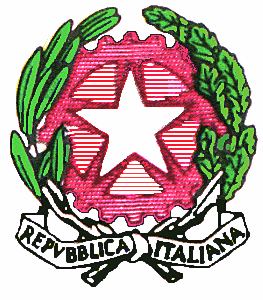 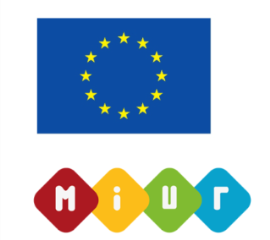 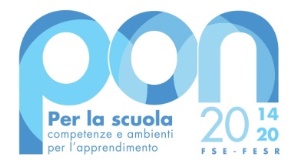 Prot. 1022/VI.3                        				Milano, 9 marzo 2022OGGETTO: Avviso interno per la selezione di figure professionali “COLLAUDATORE” da impiegare nel progetto:Fondi Strutturali Europei – Programma Operativo Nazionale “Per la scuola, competenze e ambienti per l’apprendimento” 2014-2020. Asse II - Infrastrutture per l’istruzione – Fondo Europeo di Sviluppo Regionale (FESR) – REACT EU. Asse V – Priorità d’investimento: 13i – (FESR) “Promuovere il superamento degli effetti della crisi nel contesto della pandemia di COVID-19 e delle sue conseguenze sociali e preparare una ripresa verde, digitale e resiliente dell’economia” – Obiettivo specifico 13.1: Facilitare una ripresa verde, digitale e resiliente dell'economia - Azione 13.1.1 “Cablaggio strutturato e sicuro all’interno degli edifici scolastici”– Avviso pubblico prot.n. 20480 del 20/07/2021 per la realizzazione di reti locali, cablate e wireless, nelle scuole.CNP: 13.1.1A-FESRPON-LO-2022-74CUP: G44E21002690006IL DIRIGENTE SCOLASTICOVISTO	 il Decreto Legislativo 30 marzo 2001, n. 165 recante "Norme generali sull'ordinamento del lavoro alle dipendenze della Amministrazioni Pubbliche" e ss.mm.ii.;VISTO	 il DPR 275/99, concernente norme in materia di autonomia delle istituzioni scolasticheVISTA	 la circolare della Funzione Pubblica n.2/2008;VISTO  che ai sensi dell’art. 45 del D.I. 129/2018, l’istituzione scolastica può stipulare contratti di prestazione 	d’opera con esperti per particolari attività ed insegnamenti, al fine di garantire l’arricchimento 	dell’offerta formativa, nonché la realizzazione di specifici programmi di ricerca e di sperimentazioneVISTA  la circolare n° 2 del 2 febbraio 2009 del Ministero del Lavoro che regolamenta i compensi, gli aspetti              fiscali E contributivi per gli incarichi ed impieghi nella P.A.VISTE	 le linee guida dell’autorità di gestione P.O.N. di cui alla nota MIUR 1588 DEL 13.01.2016 recanti indicazioni in merito all’affidamento dei contratti pubblici di servizi e forniture al di sotto della soglia comunitaria;VISTI	i Regolamenti (UE) n. 1303/2013 recanti disposizioni comuni sui Fondi strutturali e di investimento europei, il Regolamento (UE) n. 1301/2013 relativo al Fondo Europeo di Sviluppo Regionale (FESR) e il Regolamento (UE) n. 1304/2013 relativo al Fondo Sociale Europeo;VISTO  il PON - Programma Operativo Nazionale 2014IT05M2OP001 “Per la scuola  – competenze e ambienti per  l’apprendimento” approvato con Decisione C(2014) n. 9952, del 17 dicembre 2014 della Commissione Europea VISTA  la delibera n.18 di approvazione del POF  dal Collegio Docenti il 21 settembre 2021 e la  delibera n.	18 di adozione del  Consiglio di Istituto del 14 ottobre 2021 VISTA  la Delibera del Consiglio d’Istituto n. 38 di approvazione del Programma Annuale dell’Esercizio              finanziario 2021;VISTE	 le note M.I.U.R. - DGEFID prot.2670 dell’08.02.2016, 3021 del 17.02.2016, 5577 del 21.03.2016, 5610 del  21.03.2016, 6076 del 4.4.2016, 6355 del 12.04.2016 e 6534 del 15.04.2016;VISTO   l’Avviso pubblico prot.n. 20480 del 20/07/2021 per la realizzazione di reti locali, cablate e wireless, nelle scuole.VISTA   la nota  Prot. AOODGEFID\_MIPS18000P-43813_1072892_93 autorizzativa del progetto in oggettoVISTA   la necessità di individuare esperto progettista per la corretta esecuzione del progetto in oggetto: DETERMINAArt. 1 OggettoDI AVVIARE una procedura di selezione comparativa, attraverso la valutazione dei curriculum, per la selezione delle seguenti figure professionali: n° 1 Esperto progettista COLLAUDATORE nel campo della realizzazione, della verifica e della certificazione delle reti complesse cablate o Wireless 			 max ore 25 per il collaudo e la certificazioneArt. 2 Importo Per i moduli indicati del percorso formativo e per le ore previste il compenso è di 17,50,00 (diciassette/50) euro/ora lordo dipendenteArt. 3 Presentazione domandeLe istanze di partecipazione, redatte sull’allegato modello A, debitamente firmata in calce, corredate dall’allegato B – autovalutazione titoli e dal curriculum redatto secondo il modello europeo (anche esse debitamente firmate), e da un documento di identità in corso di validità devono pervenire, entro le ore 11.30  esclusivamente a mano presso la segreteria dell’istituto, ufficio protocollo,  il SABATO 26 MARZO.Il Curriculum Vitae deve essere numerato in ogni titolo, esperienza o formazione, per cui si richiede l’attribuzione di punteggio, e i numeri che la contraddistinguono devono essere riportati nella scheda di autovalutazione allegato Art. 4 Cause di esclusione:saranno cause tassative di esclusione:istanza di partecipazione pervenuta oltre il termine o con mezzi non consentitiCurriculum Vitae non in formato europeoCurriculum Vitae non contenente le dichiarazioni relative agli art.38-46 del DPR 445/00, e l’autorizzazione al trattamento dei dati personaliOmissione anche di una sola firma sulla documentazioneDocumento di identità scaduto o illeggibileCurriculum vitae non numerato secondo l’art. 3Scheda valutazione titoli non riportante il rispettivo numero del curriculum secondo l’art. 3Art. 5 partecipazioneOgni facente istanza deve accludere alla domanda la griglia di valutazione compilata, il curriculum e il documento di identità. Art. 6. SelezioneLa selezione verrà effettuata dal Dirigente Scolastico, anche senza previa nomina di apposita commissione di valutazione, attraverso la comparazione dei curriculum, in funzione delle griglie di valutazione allegate e di un eventuale colloquio informativo-motivazionale con il D.S.Gli incarichi verranno assegnati, nel rispetto dei principi di equità-trasparenza-rotazione-pari opportunità, seguendo l’ordine di graduatoria.Il Dirigente scolastico si riserva la facoltà di dividere o meno l’incarico secondo le istanze pervenute e le competenze certificate degli aventi presentato istanzaArt. 7 Compiti del progettistaVerifica della congruità della candidatura con le necessità attuali della scuolaVerifica delle matrici poste in candidatureModifica delle matrici per le nuove esigenzeSupervisione alla esecuzione dei lavori di installazione della rete e dei piccoli adattamenti edilizi necessariA distanza di un mese almeno dal completamento dei lavoro e dall’avvio dell’utilizzo della rete, collaudo in situazioni di massimo carico, in accordo con i referenti di istituto del settore Nuove TecnologieSupervisione alla verifica di conformità e rilascio della certificazione della reteRedazione di una eventuale relazione esecutiva, se richiestaArt. 8 Requisiti minimi di accessoVista l’elevata professionalità occorrente per la realizzazione di quanto richiesto dal progetto in oggetto saranno considerarti requisiti di accesso (almeno uno dei requisiti richiesti):Essere in possesso di Laura magistrale in informatica con specializzazione in reti e comunicazioni informatiche o equivalenteEssere in possesso di Certificazione CISCO minimo CCNA Routing e SwitchingEssere in possesso di certificazione di altro ente certificatore ritenuto equivalente dalla commissione di valutazioneArt. 9 Responsabile del ProcedimentoAi sensi dell’art. 31 del D.Lgs 50/2016 (art. 9 e 10 del D.P.R. n.207/10), viene nominato Responsabile del Procedimento il dirigente scolastico:  dott.ssa Albalisa Azzariti.Il Dirigente ScolasticoDott.ssa Albalisa Azzariti(Firma autografa sostituita a mezzo stampa ai sensi e per gli effetti dell’art. 3, c. 2, D.Lgs. n. 39/199)